SAINTGITS COLLEGE OF APPLIED SCIENCESSecond Internal Assessment Examination, February 2019Department of BCA, Semester VISOFTWARE ENGINEERINGTotal	: 80 marks								Time: 3 HoursSection AAnswer all questions. Each question carries 1 mark.1. What is Software Engineering?2.  List down any four types of software.3.  Expand RAD.4. What is API?5.  What is Software Testing?6.  What is SDLC?7. What is Defect rate?8. What is Static analyzers?9. What is Backtracking?10.  What is Unit Testing?									(10 X 1 = 10 marks)Section BAnswer any 8 questions. Each question carries 2 marks.11.  What is Data Dictionaries?12. Distinguish between Process and Product.13.   What is Brainstorming sessions?14. What is Debugging?15. Explain Alpha testing and beta testing.16. Explain the attributes of software to be tested during system testing.17. Explain Verification and Validation. 18.  Explain Pseudo code.19. What is sandwich testing?20.  What is Software Quality?21.  What is Software reliability?22.  What is Hybrid Design?										(8 X 2 = 16 marks)Section CShort essay questionsAnswer any 6 questions. Each question carries 4 marks.23.  Explain Software Myths.24.  What are the characteristics of a good SRS?25.  Explain Use case approach.26.  Explain the various steps of Requirement Analysis.27. Explain FAST technique.28. Explain any 4 testing tools.29.  Explain CMM.30.  Explain design notations in function oriented design.31. Explain Path Testing.(6 X 4= 24 marks)Section DLong Essay questionsAnswer any 2 questions.  Each question carries15 marks.32.  Explain Levels of testing?33.  Explain in detail 1) Waterfall Model 2) Evolutionary Process Model34.  Explain Modularity.35. Explain COCOMO model.(2 X 15 = 30 marks)_______________________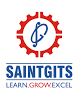 Name   ……………………………Roll No ……………………….